Inferring individual cow effects, dairy system and genetics on latent variables underlying milk yield and quality, protein composition and cheese-making traits in dairy cattleC. Dadousis 1, C. Cipolat-Gotet 2, G. Bittante 3 and A. Cecchinato 1Supplementary material Supplementary Figure S1. Pearson (above the diagonal) and partial (under the diagonal) phenotypic correlations and among traits used in the factor analysis. On the diagonal the Kaiser-Meyer-Olkin (KMO) measure of sampling adequacy per trait.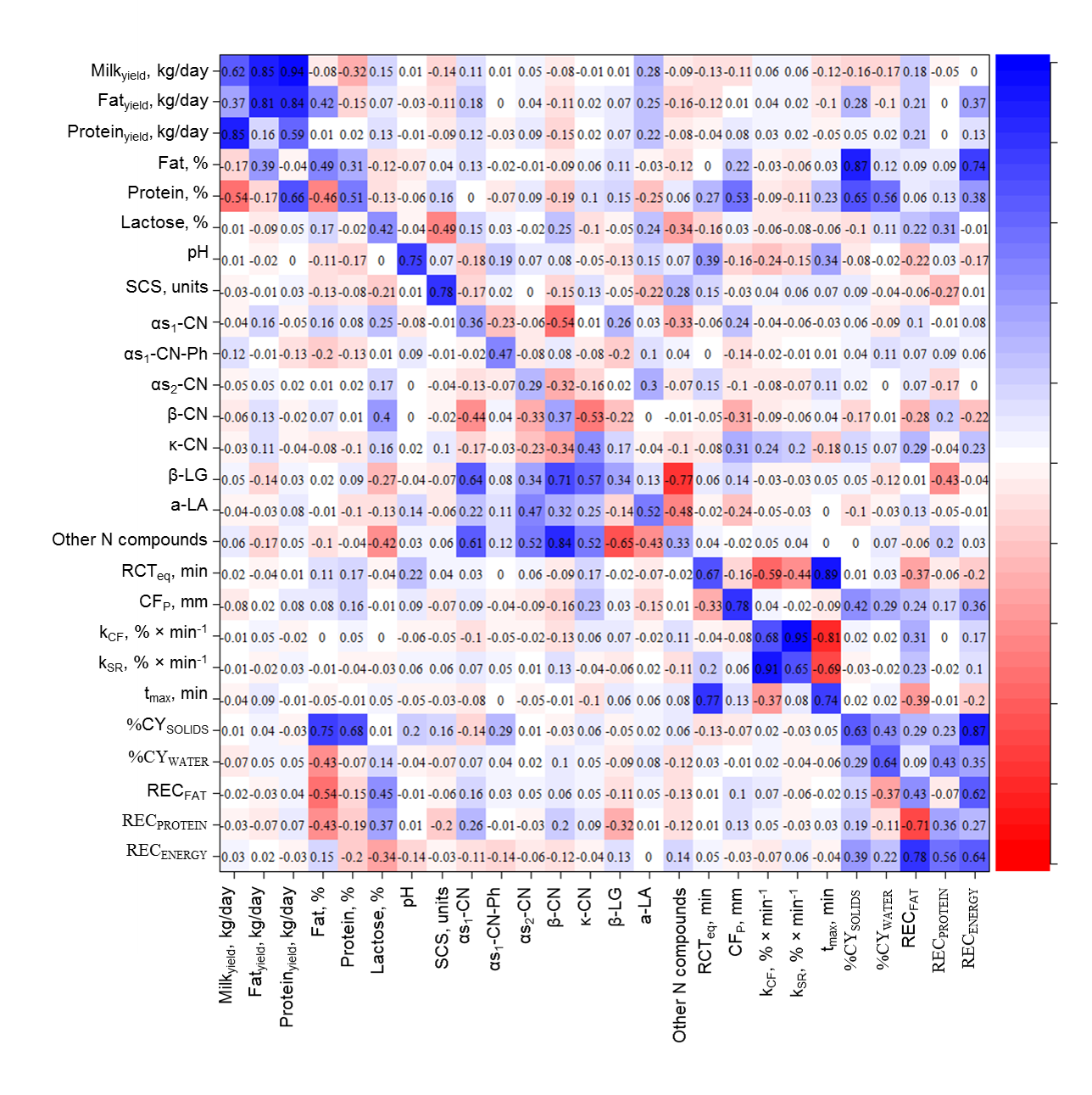 